ATZINUMS Nr. 22/12-3.8/126par atbilstību ugunsdrošības prasībāmAtzinums iesniegšanai derīgs sešus mēnešus.Atzinumu var apstrīdēt viena mēneša laikā no tā spēkā stāšanās dienas augstākstāvošai amatpersonai:Atzinumu saņēmu:20____. gada ___. ___________*DOKUMENTS PARAKSTĪTS AR DROŠU ELEKTRONISKO PARAKSTU UN SATURLAIKA ZĪMOGU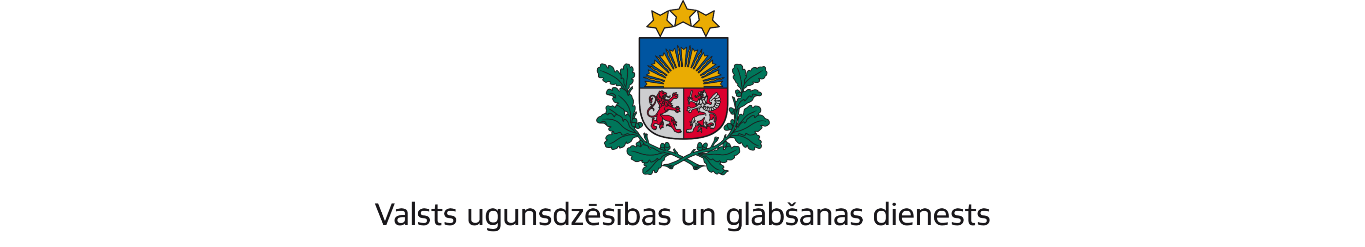 KURZEMES REĢIONA PĀRVALDEGanību iela 63/67, Liepāja, LV-3401; tālr.:63404475; e-pasts: kurzeme@vugd.gov.lv, www.vugd.gov.lvLiepājaTalsu novada Sporta skola(izdošanas vieta)(juridiskās personas nosaukums vai fiziskās personas vārds, uzvārds)17.06.2024.Reģistrācijas Nr.40900016511(datums)(juridiskās personas reģistrācijas numurs)Kareivju iela 12, Talsi, Talsu novads, LV-3201(juridiskās vai fiziskās personas adrese)1.Apsekots: Rojas vidusskola (turpmāk-Objekts).(apsekoto būvju, ēku vai telpu nosaukums)2.Adrese: Zvejnieku iela 7, Roja, Talsu novads, LV-3264.3.Īpašnieks (valdītājs): Talsu novada pašvaldība, (juridiskās personas nosaukums vai fiziskās personas vārds, uzvārds)Reģ.Nr.90009113532, Talsi, Kareivju iela 7,  Talsu novads LV-3201.(juridiskās personas reģistrācijas numurs un adrese vai fiziskās personas adrese)4.Iesniegtie dokumenti: Nometņu vadītāja Mika Oskerko iesniegums, kas Valsts ugunsdzēsības un glābšanas dienestā reģistrēts ar Nr.22/12-1.4/442.5.Apsekoto būvju, ēku vai telpu raksturojums: Objektā telpas ir aprīkotas ar automātisko ugunsgrēka atklāšanas un trauksmes signalizācijas sistēmu. Ēku telpas ir nodrošinātas ar ugunsdzēsības aparātiem.  Telpās ir ierīkota automātiskā ugunsgrēka izziņošanas sistēma.6.Pārbaudes laikā konstatētie ugunsdrošības prasību pārkāpumi: 6.1. Objektā elektroinstalācija netiek uzturēta darba kārtībā (pamatojums - 20.08.2018  elektroinstalācijas izolācijas pretestības mērījumu, elektroiekārtu, zemējumu ierīces un  zemējumvada nepārtrauktības pretestības pārbaudes aktā nav novērstas minētās neatbilstības), kā rezultātā nav nodrošināta Ministru kabineta 2016.gada 19.aprīļa noteikumu Nr.238 „Ugunsdrošības noteikumu”(turpmāk-Ugunsdrošības noteikumi)  54.punkta prasība.6.2. Objektā atbildīgā persona nav  nodrošinājusi visām trim objektā esošajām automātiskās ugunsgrēka atklāšanas un trauksmes signalizācijas sistēmām (turpmāk – AUATSS) tehnisko apkopi un tehniskās apkopes kontroli, kā rezultātā nav nodrošināta Ugunsdrošības noteikumu 129.punkta prasība.6.3. Objektā Pūcītes otrā grupā AUATSS sistēma pastāvīgi netiek neuzturēta darba kārtībā un ekspluatēta atbilstoši ekspluatāciju regulējošo normatīvo aktu un ražotāja prasībām (pārbaudes laikā sistēma uzrādīja bojājumu), kā rezultātā nav nodrošināta Ugunsdrošības noteikumu 123.punkta prasība.6.4. Objektā atbildīgā persona nav  nodrošinājusi automātiskās ugunsgrēka balss izziņošanas sistēmas tehnisko apkopi un tehniskās apkopes kontroli, kā rezultātā nav nodrošināta Ugunsdrošības noteikumu 129.punkta prasība.6.5. Objektā Pūcītes otrā grupā AUATSS sistēmai netika uzrādīta, ugunsaizsardzības sistēmas būvniecības ieceres dokumentāciju vai tās apliecināta kopija, kā rezultātā nav nodrošināta Ugunsdrošības noteikumu 125.punkta prasība.6.6. Objektā Pūcītes otrā grupā pie AUATSS paneļa neuzglabā instrukciju, kurā norāda „Ugunsdrošības noteikumu” 180.4. apakšpunkta nepieciešamo informāciju, kā rezultātā nav nodrošināta Ugunsdrošības noteikumu 125.1.apakšpunkta prasība.6.7. Objektā Pūcītes otrā grupā pie AUATSS paneļa neuzglabā instrukciju, kurā norāda „Ugunsdrošības noteikumu” 180.7. apakšpunkta nepieciešamo informāciju, kā rezultātā nav nodrošināta Ugunsdrošības noteikumu 125.1.apakšpunkta prasība.6.8. Objekta atbildīgā persona Pūcītes otrā grupā, nav nodrošinājusi personai, kura uzrauga ugunsaizsardzības sistēmu, ugunsdrošības instruktāžu par ugunsaizsardzības sistēmas darbības principu un darbspējas noteikšanas kārtību, par ugunsaizsardzības sistēmas ekspluatācijas nosacījumiem, par  aizsargājamo telpu nosaukumiem un atrašanās vietām , par rīcību gadījumā, ja no ugunsaizsardzības sistēmas pienāk trauksmes signāls par ugunsgrēka izcelšanos vai sistēmas bojājumu, kā arī rīcību stacionārās ugunsdzēsības sistēmas darbības laikā un pēc sistēmas funkciju izpildes, kā rezultātā nav nodrošināta Ugunsdrošības noteikumu 127.punkts.6.9. Objekta interneta telpās, kurās nakšņo cilvēki, nav izvietoti stāva evakuācijas plāni , kā rezultātā nav nodrošināta Ugunsdrošības noteikumu 235.punkta prasība.6.10. Objektā, mazajā galā pie bibliotēkas, cilvēku kustības zīmes nav redzamas katrā evakuācijas ceļa posmā, kā rezultātā nav nodrošināta Ugunsdrošības noteikumu 199.punkta prasība.6.11. Objekta Pūcītes otrās grupas telpas nav nodrošinātas ar ugunsdrošības zīmēm, kas paredzētas cilvēku virziena kustībai, kā rezultātā nav nodrošināta Ugunsdrošības noteikumu 195.punkta prasība.7.Slēdziens: Objekts neatbilst ugunsdrošības prasībām.8.Atzinums izsniegts saskaņā ar: Ministru kabineta 2009.gada 1.septembra noteikumu Nr.981 „Bērnu nometņu organizēšanas un darbības kārtība” 8.5.apakšpunkta prasībām.(normatīvais akts un punkts saskaņā ar kuru izdots atzinums)9.Atzinumu paredzēts iesniegt: Valsts izglītības satura centram.(iestādes vai institūcijas nosaukums, kur paredzēts iesniegt atzinumu)Valsts ugunsdzēsības un glābšanas dienesta Kurzemes reģiona pārvaldes priekšniekam, Ganību ielā 63/67, Liepājā, LV-3401.(amatpersonas amats un adrese)Valsts ugunsdzēsības un glābšanas dienesta Kurzemes reģiona pārvaldes Ugunsdrošības uzraudzības un civilās aizsardzības nodaļas vecākā inspektore*A.Finka(amatpersonas amats)(paraksts)(v. uzvārds)Atzinums nosūtīts elektroniski.(juridiskās personas pārstāvja amats, vārds, uzvārds vai fiziskās personas vārds, uzvārds; vai atzīme par nosūtīšanu)(paraksts)